Playlist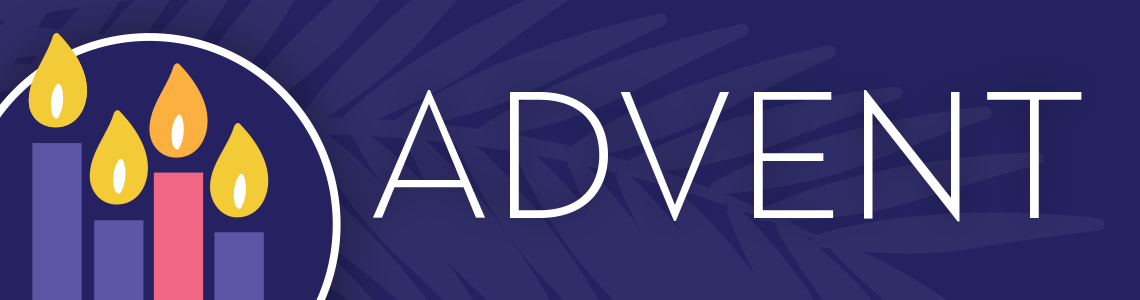 For our Prince of Peace Families, we wish to provide you with background information and activities for the Season of Advent in order that you may have a fulfilling season as we prepare and wait for the Birth of our Lord, Jesus!Curated Resources for the following areas: If you like to Read:https://www.christianbook.com/apps/easyfind?event=EBRN&category=Books&N=1014644%2B4294893446%2B4294966244%2B4294961983&Ne=5200+1000000+200600+10000+5300&Nso=1&Nu=product%2Eendeca%5Frollup&format=1014644&Ns=product%2Enumber%5FsoldIf you like to Watch:https://www.thereligionteacher.com/videos/advent/https://video.search.yahoo.com/search/video?fr=mcafee&p=advent+videos+for+kids#id=6&vid=4f3dac0a5fab487772fde012c754fc4a&action=click  https://bustedhalo.com/video/advent-in-two-minutes If you like to Listen:https://www.catholicapostolatecenter.org/advent.html  https://blessedisshe.net/blog/catholic-podcasts/ If you like Music:https://www.youtube.com/playlist?reload=9&list=PLON7sHF7N5PdB0aAU2dcqn2N4bR9JyxlR https://www.catholicicing.com/the-advent-song-for-kids/For Reflection and Prayer:	https://www.ourcatholicprayers.com/support-files/adventwreath.pdf 	https://www.catholicmom.com/articles/prepare-the-way-advent-prayer-resources To Practice and Live Daily:https://newdream.org/blog/fun-holiday-service-projects-for-you-and-your-family 